Tööleht “Kuidas teha ägedat esitlust?”Hea esitlus peaks lisaks informatiivsusele olema ka köitev ning meeldejääv. See aga eeldab riskide võtmist, et teha midagi teistmoodi, mitte “nii nagu alati”. Hea esitlus võib muuta lausa inimeste maailmavaadet ning mis kõige tähtsam- hea esitluse koostamine on õpitav oskus. Tänases e-külalistunnis saad teada, kuidas koostada visuaalselt köitvat esitlust ning kuidas viia esitlust läbi nii, et hirm jalust nõrgaks ei võtaks.Kasuta töölehte nii: enne otseülekannet vasta küsimusele otseülekande ajal küsi küsimusi  peale otseülekannet aruta teemat oma klassikaaslasega ja lahenda ülesanne ENNE OTSEÜLEKANDE VAATAMIST TÄIENDA JOONISTOled arvatavasti juba varasemalt üpris palju kokku puutunud esitlustega, neid nii ise läbi tehes kui ka neid nähes. Meenuta, mis on Sinu kogemuse põhjal kõige olulisemad kriteeriumid, mida hea esinemise ning esitluse koostamisel silmas pidada ning lisa need joonisele. Millest võrsub hea esitlus?
Näiteks: Lühikesed laused, märksõnadi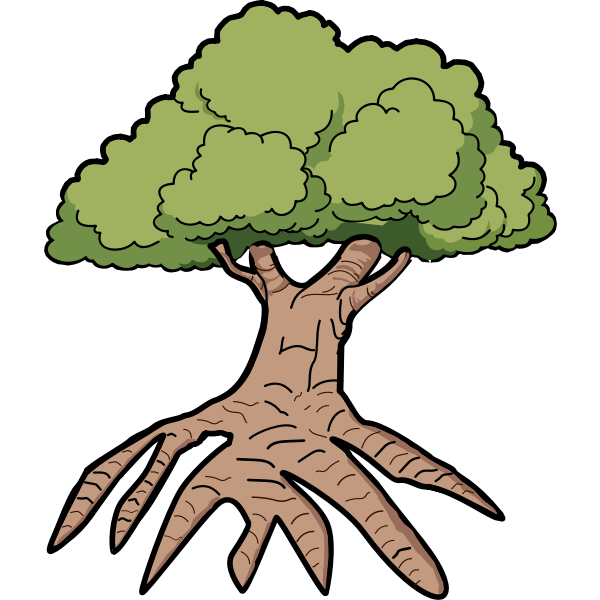 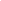 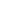 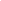 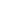 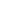 OTSEÜLEKANDE AJAL KÜSI KÜSIMUSISelleks, et saada vastuseid enda jaoks olulistele küsimustele saad Youtube otseülekande ajal külalisõpetajalt küsimusi küsida. Selleks lisa vestlusesse või palu õpetajal oma küsimus vestlusesse lisada nii: Kaari 12. klass, Kurtna Kool. Kuidas saada presidendiks?Ole küsimust sõnastades viisakas ja täpne. Sinu küsimusi näevad kõik, kes samal ajal otseülekannet  vaatavad. Mida varem jõuad küsimused saata, seda suurema tõenäosusega jõuame vastata. OTSEÜLEKANDE JÄREL ANALÜÜSI VIDEOESINEMIST NING LOO LÜHIKÕNEVali mõni avaliku esinemise video mõnel sulle huvipakkuval teemal (nt TEDx , TED Talk eesti keelde tõlgitud videod või Tagasi Kooli esinejate hulgast) Jälgi esinemist ning tee esitlusest märkmeid allolevasse tabelisse:Minu valitud video (lisa link): 
Loo lühikõne (3-5min) ja seda toetav materjal (nt slaidid) mõnel sulle olulisel teemal. Võta aluseks käesoleva tunni materjal ning eelneva ülesande tähelepanekud. Ole valmis kõne ja slaidiesitlust ette kandma õpetajaga kokkulepitud viisil. Kuulates klassikaaslast, mõtle järgmistele punktidele: Mis Sinu jaoks selle esinemise juures toimis? Mis tunde see esinemine Sinus tekitas? Mida oleks saanud Sinu meelest paremini teha? Mida tahaksid temalt õppida? Mida oleksid valmis proovima järgmine kord ise esinedes?Jaga enda mõtteid klassiga. Esineja
Kuidas esineja alustab oma kõnet? Kuidas ta ilmestab oma kõne? Milliseid nalju teeb või näiteid toob? Kuidas publikuga suhtleb? Kuidas liigub või pilguga suhtleb? Mis on tema esinemise sõnum? Mis sulle meelde jäi?Slaidid või muu taustmaterjalKas kasutati taustamaterjali? Kuidas see materjal on loodud? Kuidas on lisamaterjal vormistatud? Mis köitis enim tähelepanu? Milliseid visuaalse kasutati?